Cine suntem?The Nottingham and Nottinghamshire Clinical Commissioning Group (CCG) este o organizație de NHS condusă de GP-ii locali. CCG este responsabil pentru a înțelege nevoile de îngrijire medicale a populației din Nottingham și Nottighamshire, și pentru a planifica și plăti pentru serviciile de sănătate.Aceasta includ ascultând,acționând asupra opiniilor localnicilor,ca să se asigure că servicile furnizate îndeplinesc nevoile locale.Ce facem?CCG și alte organizații NHS au făcut schimbări la felul cum serviciile sunt livrate în timpul pandemiei Covid-19.Aceste schimbări au fost făcute ca să ajute NhS-ul cu impactul Covid-19 și să mențină pacienții și personalul în siguranță.CCG dorește părerile localnicilor referitor la aceste schimbări.Noi dorim să învățăm de la pandemie,  să luăm la cunoștință punctele de vedere ale localnicilor, și să ne asigurăm că noi continuăm să furnizăm servicii care satisfac nevoile populației.Unele dintre aceste schimbări, care le-am făcut sau le-am întălnit în timpul pandemiei, pentru care dorim să vă cerem opinia, includ:O creștere a consulațiilor prin telefon sau online cu cadrele medicaleReducerea prezenței la Departamentul de Accidente si UrgențeCreșterea folosirii linniei 111 NHS și 111 onlineO nouă evaluare pentre externare pentru a accelera externările din spitalCe am dori să vă întrebăm și de ce și cum o să fie folosită informația?Am dori să discutăm cu d-voastră despre experiența d-voastră cînd ați accesat seviciile de sănătate în timpul pandemiei.Chiar dacă nu ați accesat aceste servicii, opiniile d-voastră sunt importante pentru noi, pentru a afla ce credeți despre aceste schimbări și cum vă vor afecta pe viitor. Părerea d-voastră v-a fi folosită să ne ajute pentru a dezvolta felul în care serviciile de sănătate sunt oferite după pandemia cu Covid-19.Dacă vă gândiți la consulații prin telephone sau consultații și ieșiri din spital :Schimbările au făcut accesarea serviciilor de sănătate să fie mai ușoară sau mai grea?Ce s-ar putea face ca să se resolve unele probleme care le-ați experimentat?De când a existat o conștientizare sporită a coronavirusului în UK, d-voastră sau un alt membru al familiei ați fost eliberat din spital?Care a fost experiența d-voastră?Dacă a trebuit să folosiți servicii de sănătate în timpul pandemiei Covid-19, ați ales să folosiți servicii diferite de cele care ați fi ales să folosiți înainte de Covid-19? De ce ați făcut asta și ați allege aceleași servicii pe viitor?Părerea d-voastră este extrem de prețioasă pentru noi și partea de mai jos descrie cum vă pueți implica.Cum vă puteți implica?Sunt cîteva moduri în care vă puteți implica:Completați un chestionar online care este disponibil aici https://www.surveymonkey.co.uk/r/Y2K3675 Impărtășiți opiniile d-voastră cu organizațiile/organizațiile de caritate care v-au sprijinit deja prin telefon, email sau conversații virtuale.Organizațiile/organizațiile de caritate vor fi invitate să participe la discuții pentru a împărtăși părerile celor care au folosit serviciile lor, printr-un eveniment virtual.Contactați organizații care lucreaza în numele CCG-ului, să asculte părerile d-voastră , prin telefon sau email (detalii de contact)Detalii de contactDacă doriți să cereți această informație în altă limbă sau într-un alt format, vă rugăm contactați Echipa de Angajament (Engagement Team) la: nnestccg.engaged@nhs.net  sau sunați sau trimiteți mesaj la numărul 07835 360071. Dacă trimiteți mesaj sau lăsați un mesaj, vă rugăm să furnizați detaliile d-voastră de contact și un membru al echipei vă va contacta înapoi.OrganisationContact details;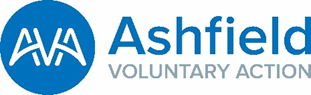 Name: Sarah TaylorTelephone: 01623 555 551Email: s.taylor@ashfieldvoluntaryaction.org.uk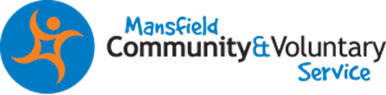 Name; Lesley WatkinsTelephone; 07789 454893/01623 392444Email; lwatkins@mansfieldcvs.org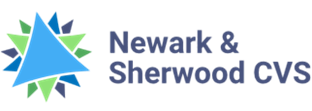 Name: Jane Hildreth                      Telephone: 01636 679539 or 07469779599     Email: JaneHildreth@nandscvs.org   Name:  Maria DeGiorgioTelephone: 01636 679539 or 07384378992Email: MariaDeGiorgio@nandscvs.org    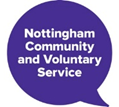 Name; Jules SebelinTelephone; 07483 424003Email; juless@nottinghamcvs.co.uk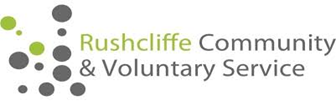 Name; Carolyn PerryTelephone; 0115 969 9060Email; cperry@rushcliffecvs.org.uk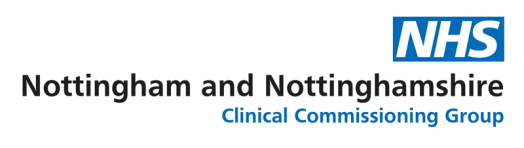 Name; Julie AndrewsTelephone; 07802 655511Email; Julie.andrews12@nhs.net